Appendix 4 Relative quantification of mRNA expression of NHE3 in the anterior (A) and posterior (B) intestine and VHA in the anterior (C), middle (D) and posterior (E) intestine. Different letters indicate significant differences between time-points after feeding, except panels A and E where there was significant interaction between time and salinity. In panel B the asterisks indicate on significant difference between salinities (N=6 for each E treatment).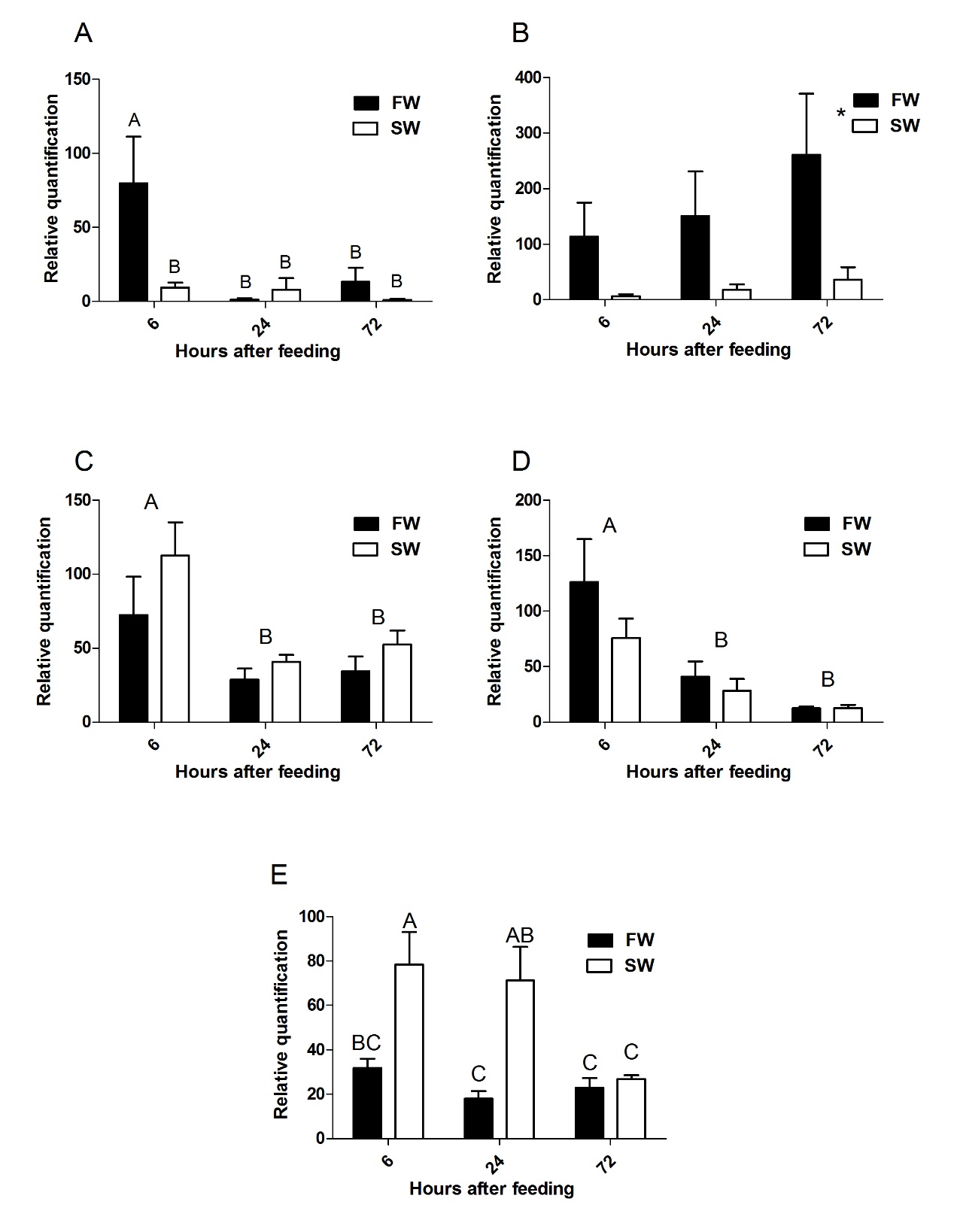 